Publicado en Barcelona el 19/09/2016 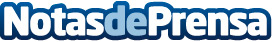 SelfPackaging publica un nuevo libro especializado en packaging creativoEl eCommerce SelfPackaging está de celebración, y es que acaba de lanzar al mercado su último libro especializado packaging estructural; New StructuralPackaging Gold. Ideado, diseñado y redactado íntegramente por los miembros del equipo y con la plena dedicación de Josep María GarroféDatos de contacto:Josep Maria Garrofe Nadal93 208 1530Nota de prensa publicada en: https://www.notasdeprensa.es/selfpackaging-publica-un-nuevo-libro Categorias: Comunicación Marketing Emprendedores Logística E-Commerce http://www.notasdeprensa.es